　　・こどものご２７とののごです。は２７のにこどもをします。こどもでは、「にじた～～」というでをしています。は、のの、びののににどのようなりみ、をっているかについておしてきました。それぞれのでのりみをにおしてき、また、どのようなをてるにっているのかのにがるとてもなとなりました。のは「はたらく」をに、がいにを当ててをしました。のは、やへの、、の、するとして「」「」と、ながあります。そのでも、は「はたらく」というをりげ「」「」「」のつののにそれぞれどのようなをしているのか。また、つののいはどのようななのか。なことからおをいたいといます。、のにいるどもがしていくので、をした「」をえるでからどのようなをてるがあるのか・・・。きっと、たくさんのがつかるといます。も、のにはグループワークをいのえるりをいます。に、へのにわっているもどもへのにわっているとおするで「ぐ」のてがえるかもしれません！、ご、のさまはもちろん、、の、・・の、、にわっているさま、くののごをおちしております。２７　　　２７３　「にじた　　」～みんなでつなげよう　こどもたちへの～　　こども・〔　〕　２８３１７（）１８：１５～２０：３０〔　〕　　１　（２５６１－１）〔　〕　がいの「はたらく」というについて　　　　　　・　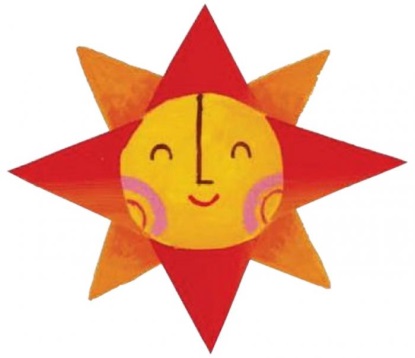 　　　　　　・　いちょうの　　　　　　・　　　ぱすとらる　　〔み〕を３１０（）までに.・・で　　　　  ：〒001-8612　24６　　 　　　　　　　　　　 .：736-5378　：futoshi.iori@city.sapporo.jp-------------------------------✂--------------------------------✂----------------------------------------------------✂--------------------------------✂---------------------：ぽらりす ℡757-1871・つぼみ ℡299-7246・らっく ℡769-0981・ ℡757-2464：２８３１０（）：２８３１０（）：２８３１０（）